อนุทินครั้งที่ 4เรื่อง KM ( Knowledge Management)17 สิงหาคม 2557การจัดการความรู้ (Knowledge Management) หรือที่เรียกย่อๆ ว่า KM คือ เครื่องมือเพื่อใช้ในการบรรลุเป้าหมายอย่างน้อย 3 ประการไปพร้อมๆ กัน ได้แก่ บรรลุเป้าหมายของงาน บรรลุเป้าหมายการพัฒนาคน และบรรลุเป้าหมายการพัฒนาองค์กรไปสู่การเป็นองค์กรแห่งการเรียนรู้  โดยการจัดการให้มีการค้นพบความรู้ ความชำนาญที่แฝงเร้นในตัวคน หาทางนำออกมาแลกเปลี่ยนเรียนรู้ ตกแต่งให้ง่ายต่อการใช้สอยและมีประโยชน์เพิ่มขึ้น มีการต่อยอดให้งดงาม และใช้ได้เหมาะสมกับสภาพความเป็นจริงและกาละเทศะยิ่งขึ้น มีความรู้ใหม่หรือนวัตกรรมเกิดขึ้นจากการเอาความรู้ที่ไม่เหมือนกันมาเจอกัน  หลักสำคัญของการจัดการความรู้ คือ กระบวนการจัดการความสัมพันธ์ระหว่างคน ในการดำเนินการจัดการความรู้มีบุคคลหรือคนสำคัญในหลากหลายบทบาทหลากหลายรูปแบบ ที่ต่างคนต่างทำหน้าที่ในบทบาทของตนเองให้ดีที่สุดแต่ต้องมีการทำงานร่วมกัน มีการแลกเปลี่ยนเรียนรู้เพื่อพัฒนาการทำงานที่ดีและเหมาะสมที่สุด เพื่อให้องค์กรสามารถขับเคลื่อนไปได้อย่างสวยงามกลายเป็นองค์กรแห่งการเรียนรู้และสังคมแห่งการเรียนรู้ในที่สุด โมเดลปลาทู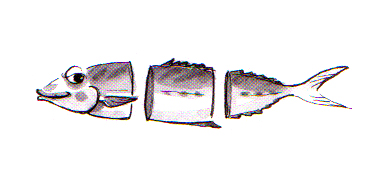             โมเดลปลาทูมีองค์ประกอบหลัก 3 ส่วน คือ ส่วนเป้าหมาย (หัวปลา) ส่วนกิจกรรม (ตัวปลา) และ ส่วนการจดบันทึก (หางปลา)            "หัวปลา" (Knowledge Vision- KV) หมายถึง ส่วนเป้าหมาย ได้แก่ ปณิธานความมุ่งมั่น วิสัยทัศน์ หรือทิศทางของการจัดการความรู้ โดยก่อนที่จะทำจัดการความรู้ ต้องตอบให้ได้ว่า “เราจะทำ KM ไปเพื่ออะไร ?” โดย “หัวปลา” นี้จะต้องเป็นของ “คณกิจ” หรือ ผู้ดำเนินกิจกรรม KM ทั้งหมด โดยมี “คุณเอื้อ” และ “คุณอำนวย” คอยช่วยเหลือ             "ตัวปลา" (Knowledge Sharing-KS) หมายถึง ส่วนกิจกรรม ซึ่งถือว่าเป็นส่วนสำคัญ ซึ่ง “คุณอำนวย” จะมีบทบาทมากในการช่วยกระตุ้นให้ “คุณกิจ” มีการแลกเปลี่ยนเรียนรู้ความรู้ โดยเฉพาะความรู้ซ่อนเร้นที่มีอยู่ในตัว “คุณกิจ” พร้อมอำนวยให้เกิดบรรยากาศในการเรียนรู้แบบเป็นทีม ให้เกิดการหมุนเวียนความรู้ ยกระดับความรู้ และเกิดนวัตกรรม            "หางปลา" (Knowledge Assets-KA) เป็นส่วนของ “คลังความรู้” หรือ “ขุมความรู้” ที่ได้จากการเก็บสะสม “เกร็ดความรู้” ที่ได้จากกระบวนการแลกเปลี่ยนเรียนรู้ “ตัวปลา” ซึ่งเราอาจเก็บส่วนของ “หางปลา” นี้ด้วยวิธีต่างๆ เช่น การจดบันทึก เป็นการจดบันทึกความรู้ เทคนิค เคล็ดลับในการทำงานที่ได้มาจากการแลกเปลี่ยนเรียนรู้ ควรบันทึกในหลายรูปแบบ ทั้งที่เป็นตัวอักษร ภาพนิ่ง ภาพเคลื่อนไหว ผังมโนทัศน์ (Mind Map) และรูปแบบอื่นๆ ให้สมาชิกในองค์กรเข้าถึง เอาไปปรับใช้ได้ตลอดเวลา และเก็บคลังความรู้เหล่านี้ในรูปแบบเทคโนโลยีสารสนเทศ (Information and Communication Technology - ICT) ซึ่งเป็นการสกัดความรู้ที่ซ่อนเร้นให้เป็นความรู้ที่เด่นชัด นำไปเผยแพร่และแลกเปลี่ยนหมุนเวียนใช้ พร้อมยกระดับต่อไป  ในการจัดการความรู้โมเดลปลาทูถือเป็นหัวใจสำคัญ ในการบริหารองค์กร เพราะจะขาดส่วนใดส่วนหนึ่งไปไม่ได้เลย โดยหัวใจสำคัญของความรู้คือTacit Knowledge  เป็นความรู้ที่เกิดจากภูมิปัญญาที่มีมาแต่เดิม หรือเป็นความที่ฝังลึกไม่ปรากฏชัดแจ้งExplicit Knowledge ความรูที่เห็นไดชัดเจน เปนรูปธรรม เปนความรูที่อยูในตํารับตํารา เชน พวกหลักวิชาหรือทฤษฏีทั้งหลาย อันไดมาจากการวิเคราะห สังเคราะห ผานกระบวนการพิสูจน ผานกระบวนการวิจัย เรามักเรียกกันทั่วๆ ไปวาเปน “ความรูชัดแจง” หรือ “Explicit Knowledge